Проект постановленияО внесении изменений в приложение к постановлению администрации района от 25.11.2021 № 2097                     «Об утверждении муниципальной программы «Обеспечение экологической безопасности в Нижневартовском районе»В соответствии со статьей 179 Бюджетного кодекса Российской Федерации, постановлением администрации района от 17.09.2021 № 1663             «О порядке разработки и реализации муниципальных программ Нижневартовского района», решением Думы Нижневартовского района от 21.12.2023 № 893 «О внесении изменений в решение Думы района от 05.12.2022 № 761 «О бюджете Нижневартовского района на 2023 год и плановый период 2024 и 2025 годов», постановлением администрации района 15.12.2023 № 1365 «О принятии решения о внесении изменений в сводную бюджетную роспись бюджета Нижневартовского района на 2023 год и на плановый период 2024 и 2025 годов», в целях уточнения объемов финансирования мероприятий муниципальной программы:   1. Внести в приложение к постановлению администрации района                              от 25.11.2021 № 2097 «Об утверждении муниципальной программы «Обеспечение экологической безопасности в Нижневартовском районе» (с изменениями от 30.12.2021 № 2402, от 18.03.2022 № 463, от 01.07.2022 № 1431, от 24.11.2022 № 2365, от 16.02.2023 № 139, от 19.04.2023 № 360, от 01.06.2023 № 531, от 04.09.2023 № 845, от 29.09.2023 № 978, от 09.11.2023 № 1185) следующие изменения:1.1. Паспорт муниципальной программы изложить в новой редакции согласно приложению 1.1.2. Приложение 1 изложить в новой редакции согласно приложению 2. 1.3. Приложение 3 изложить в новой редакции согласно приложению 3.2. Отделу делопроизводства, контроля и обеспечения работы руководства управления обеспечения деятельности администрации района разместить постановление на официальном веб-сайте администрации района: www.nvraion.ru.3. Управлению общественных связей и информационной политики администрации района (С.Ю. Маликов) опубликовать постановление                              в приложении «Официальный бюллетень» к районной газете «Новости Приобья».4. Постановление вступает в силу после его официального опубликования (обнародования).5. Контроль за выполнением постановления возложить на исполняющего обязанности заместителя главы района – начальника управления экологии, природопользования, земельных ресурсов, по жилищным вопросам                               и муниципальной собственности администрации района М.Г. Горичеву.Глава района                                                                                              Б.А. СаломатинПриложение 1 к постановлениюадминистрации районаот __________ № _______«Паспортмуниципальной программы».Приложение 2 к постановлениюадминистрации районаот _________ № _________Распределение финансовых ресурсов муниципальной программы». Приложение 3 к постановлениюадминистрации районаот __________ № _________Показатели, характеризующие эффективность структурного элемента муниципальной программы*- Региональный проект «Сохранение уникальных водных объектов».». 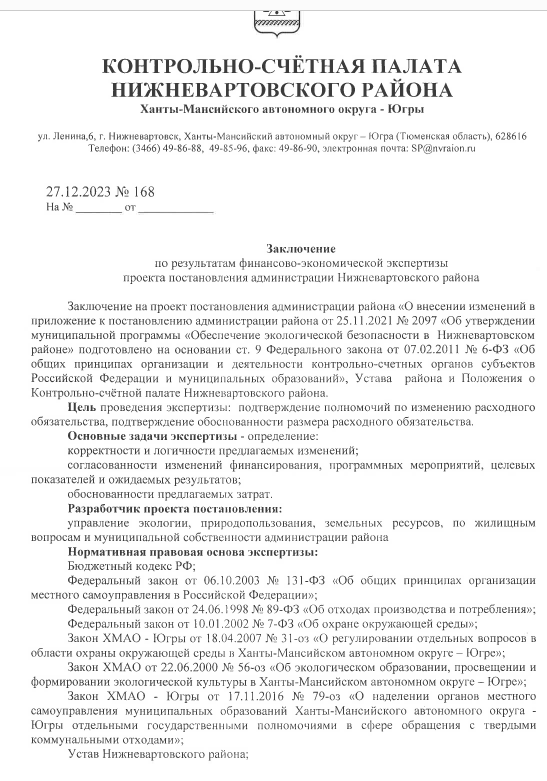 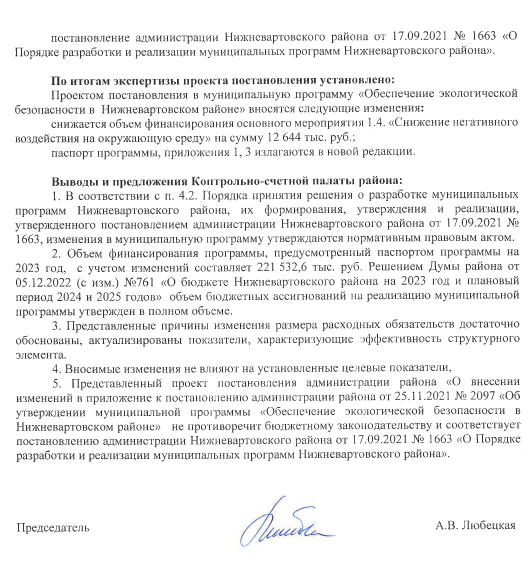 Наименование муниципальной программыОбеспечение экологической безопасности в Нижневартовском районеОбеспечение экологической безопасности в Нижневартовском районеОбеспечение экологической безопасности в Нижневартовском районеСроки реализации муниципальной программыСроки реализации муниципальной программыСроки реализации муниципальной программыСроки реализации муниципальной программыСроки реализации муниципальной программыСроки реализации муниципальной программыСроки реализации муниципальной программыСроки реализации муниципальной программыСроки реализации муниципальной программыСроки реализации муниципальной программыСроки реализации муниципальной программы2022–2025 годы и на период до 2030 года2022–2025 годы и на период до 2030 года2022–2025 годы и на период до 2030 года2022–2025 годы и на период до 2030 годаТип муниципальной программымуниципальная программамуниципальная программамуниципальная программамуниципальная программамуниципальная программамуниципальная программамуниципальная программамуниципальная программамуниципальная программамуниципальная программамуниципальная программамуниципальная программамуниципальная программамуниципальная программамуниципальная программамуниципальная программамуниципальная программамуниципальная программаКуратор муниципальной программы заместитель главы района – начальник управления экологии, природопользования, земельных ресурсов, по жилищным вопросам и муниципальной собственности администрации районазаместитель главы района – начальник управления экологии, природопользования, земельных ресурсов, по жилищным вопросам и муниципальной собственности администрации районазаместитель главы района – начальник управления экологии, природопользования, земельных ресурсов, по жилищным вопросам и муниципальной собственности администрации районазаместитель главы района – начальник управления экологии, природопользования, земельных ресурсов, по жилищным вопросам и муниципальной собственности администрации районазаместитель главы района – начальник управления экологии, природопользования, земельных ресурсов, по жилищным вопросам и муниципальной собственности администрации районазаместитель главы района – начальник управления экологии, природопользования, земельных ресурсов, по жилищным вопросам и муниципальной собственности администрации районазаместитель главы района – начальник управления экологии, природопользования, земельных ресурсов, по жилищным вопросам и муниципальной собственности администрации районазаместитель главы района – начальник управления экологии, природопользования, земельных ресурсов, по жилищным вопросам и муниципальной собственности администрации районазаместитель главы района – начальник управления экологии, природопользования, земельных ресурсов, по жилищным вопросам и муниципальной собственности администрации районазаместитель главы района – начальник управления экологии, природопользования, земельных ресурсов, по жилищным вопросам и муниципальной собственности администрации районазаместитель главы района – начальник управления экологии, природопользования, земельных ресурсов, по жилищным вопросам и муниципальной собственности администрации районазаместитель главы района – начальник управления экологии, природопользования, земельных ресурсов, по жилищным вопросам и муниципальной собственности администрации районазаместитель главы района – начальник управления экологии, природопользования, земельных ресурсов, по жилищным вопросам и муниципальной собственности администрации районазаместитель главы района – начальник управления экологии, природопользования, земельных ресурсов, по жилищным вопросам и муниципальной собственности администрации районазаместитель главы района – начальник управления экологии, природопользования, земельных ресурсов, по жилищным вопросам и муниципальной собственности администрации районазаместитель главы района – начальник управления экологии, природопользования, земельных ресурсов, по жилищным вопросам и муниципальной собственности администрации районазаместитель главы района – начальник управления экологии, природопользования, земельных ресурсов, по жилищным вопросам и муниципальной собственности администрации районазаместитель главы района – начальник управления экологии, природопользования, земельных ресурсов, по жилищным вопросам и муниципальной собственности администрации районаОтветственный исполнитель муниципальной программы управление экологии, природопользования, земельных ресурсов, по жилищным вопросам и муниципальной собственности администрации районауправление экологии, природопользования, земельных ресурсов, по жилищным вопросам и муниципальной собственности администрации районауправление экологии, природопользования, земельных ресурсов, по жилищным вопросам и муниципальной собственности администрации районауправление экологии, природопользования, земельных ресурсов, по жилищным вопросам и муниципальной собственности администрации районауправление экологии, природопользования, земельных ресурсов, по жилищным вопросам и муниципальной собственности администрации районауправление экологии, природопользования, земельных ресурсов, по жилищным вопросам и муниципальной собственности администрации районауправление экологии, природопользования, земельных ресурсов, по жилищным вопросам и муниципальной собственности администрации районауправление экологии, природопользования, земельных ресурсов, по жилищным вопросам и муниципальной собственности администрации районауправление экологии, природопользования, земельных ресурсов, по жилищным вопросам и муниципальной собственности администрации районауправление экологии, природопользования, земельных ресурсов, по жилищным вопросам и муниципальной собственности администрации районауправление экологии, природопользования, земельных ресурсов, по жилищным вопросам и муниципальной собственности администрации районауправление экологии, природопользования, земельных ресурсов, по жилищным вопросам и муниципальной собственности администрации районауправление экологии, природопользования, земельных ресурсов, по жилищным вопросам и муниципальной собственности администрации районауправление экологии, природопользования, земельных ресурсов, по жилищным вопросам и муниципальной собственности администрации районауправление экологии, природопользования, земельных ресурсов, по жилищным вопросам и муниципальной собственности администрации районауправление экологии, природопользования, земельных ресурсов, по жилищным вопросам и муниципальной собственности администрации районауправление экологии, природопользования, земельных ресурсов, по жилищным вопросам и муниципальной собственности администрации районауправление экологии, природопользования, земельных ресурсов, по жилищным вопросам и муниципальной собственности администрации районаСоисполнители муниципальной программы управление градостроительства, развития жилищно-коммунального комплекса и энергетики администрации района;управление образования и молодежной политики администрации района;управление культуры и спорта администрации района; муниципальное казенное учреждение Нижневартовского района «Управление имущественными и земельными ресурсами»;муниципальное казенное учреждение «Управление капитального строительства по застройке Нижневартовского района»;администрации городских и сельских поселений района (по согласованию)управление градостроительства, развития жилищно-коммунального комплекса и энергетики администрации района;управление образования и молодежной политики администрации района;управление культуры и спорта администрации района; муниципальное казенное учреждение Нижневартовского района «Управление имущественными и земельными ресурсами»;муниципальное казенное учреждение «Управление капитального строительства по застройке Нижневартовского района»;администрации городских и сельских поселений района (по согласованию)управление градостроительства, развития жилищно-коммунального комплекса и энергетики администрации района;управление образования и молодежной политики администрации района;управление культуры и спорта администрации района; муниципальное казенное учреждение Нижневартовского района «Управление имущественными и земельными ресурсами»;муниципальное казенное учреждение «Управление капитального строительства по застройке Нижневартовского района»;администрации городских и сельских поселений района (по согласованию)управление градостроительства, развития жилищно-коммунального комплекса и энергетики администрации района;управление образования и молодежной политики администрации района;управление культуры и спорта администрации района; муниципальное казенное учреждение Нижневартовского района «Управление имущественными и земельными ресурсами»;муниципальное казенное учреждение «Управление капитального строительства по застройке Нижневартовского района»;администрации городских и сельских поселений района (по согласованию)управление градостроительства, развития жилищно-коммунального комплекса и энергетики администрации района;управление образования и молодежной политики администрации района;управление культуры и спорта администрации района; муниципальное казенное учреждение Нижневартовского района «Управление имущественными и земельными ресурсами»;муниципальное казенное учреждение «Управление капитального строительства по застройке Нижневартовского района»;администрации городских и сельских поселений района (по согласованию)управление градостроительства, развития жилищно-коммунального комплекса и энергетики администрации района;управление образования и молодежной политики администрации района;управление культуры и спорта администрации района; муниципальное казенное учреждение Нижневартовского района «Управление имущественными и земельными ресурсами»;муниципальное казенное учреждение «Управление капитального строительства по застройке Нижневартовского района»;администрации городских и сельских поселений района (по согласованию)управление градостроительства, развития жилищно-коммунального комплекса и энергетики администрации района;управление образования и молодежной политики администрации района;управление культуры и спорта администрации района; муниципальное казенное учреждение Нижневартовского района «Управление имущественными и земельными ресурсами»;муниципальное казенное учреждение «Управление капитального строительства по застройке Нижневартовского района»;администрации городских и сельских поселений района (по согласованию)управление градостроительства, развития жилищно-коммунального комплекса и энергетики администрации района;управление образования и молодежной политики администрации района;управление культуры и спорта администрации района; муниципальное казенное учреждение Нижневартовского района «Управление имущественными и земельными ресурсами»;муниципальное казенное учреждение «Управление капитального строительства по застройке Нижневартовского района»;администрации городских и сельских поселений района (по согласованию)управление градостроительства, развития жилищно-коммунального комплекса и энергетики администрации района;управление образования и молодежной политики администрации района;управление культуры и спорта администрации района; муниципальное казенное учреждение Нижневартовского района «Управление имущественными и земельными ресурсами»;муниципальное казенное учреждение «Управление капитального строительства по застройке Нижневартовского района»;администрации городских и сельских поселений района (по согласованию)управление градостроительства, развития жилищно-коммунального комплекса и энергетики администрации района;управление образования и молодежной политики администрации района;управление культуры и спорта администрации района; муниципальное казенное учреждение Нижневартовского района «Управление имущественными и земельными ресурсами»;муниципальное казенное учреждение «Управление капитального строительства по застройке Нижневартовского района»;администрации городских и сельских поселений района (по согласованию)управление градостроительства, развития жилищно-коммунального комплекса и энергетики администрации района;управление образования и молодежной политики администрации района;управление культуры и спорта администрации района; муниципальное казенное учреждение Нижневартовского района «Управление имущественными и земельными ресурсами»;муниципальное казенное учреждение «Управление капитального строительства по застройке Нижневартовского района»;администрации городских и сельских поселений района (по согласованию)управление градостроительства, развития жилищно-коммунального комплекса и энергетики администрации района;управление образования и молодежной политики администрации района;управление культуры и спорта администрации района; муниципальное казенное учреждение Нижневартовского района «Управление имущественными и земельными ресурсами»;муниципальное казенное учреждение «Управление капитального строительства по застройке Нижневартовского района»;администрации городских и сельских поселений района (по согласованию)управление градостроительства, развития жилищно-коммунального комплекса и энергетики администрации района;управление образования и молодежной политики администрации района;управление культуры и спорта администрации района; муниципальное казенное учреждение Нижневартовского района «Управление имущественными и земельными ресурсами»;муниципальное казенное учреждение «Управление капитального строительства по застройке Нижневартовского района»;администрации городских и сельских поселений района (по согласованию)управление градостроительства, развития жилищно-коммунального комплекса и энергетики администрации района;управление образования и молодежной политики администрации района;управление культуры и спорта администрации района; муниципальное казенное учреждение Нижневартовского района «Управление имущественными и земельными ресурсами»;муниципальное казенное учреждение «Управление капитального строительства по застройке Нижневартовского района»;администрации городских и сельских поселений района (по согласованию)управление градостроительства, развития жилищно-коммунального комплекса и энергетики администрации района;управление образования и молодежной политики администрации района;управление культуры и спорта администрации района; муниципальное казенное учреждение Нижневартовского района «Управление имущественными и земельными ресурсами»;муниципальное казенное учреждение «Управление капитального строительства по застройке Нижневартовского района»;администрации городских и сельских поселений района (по согласованию)управление градостроительства, развития жилищно-коммунального комплекса и энергетики администрации района;управление образования и молодежной политики администрации района;управление культуры и спорта администрации района; муниципальное казенное учреждение Нижневартовского района «Управление имущественными и земельными ресурсами»;муниципальное казенное учреждение «Управление капитального строительства по застройке Нижневартовского района»;администрации городских и сельских поселений района (по согласованию)управление градостроительства, развития жилищно-коммунального комплекса и энергетики администрации района;управление образования и молодежной политики администрации района;управление культуры и спорта администрации района; муниципальное казенное учреждение Нижневартовского района «Управление имущественными и земельными ресурсами»;муниципальное казенное учреждение «Управление капитального строительства по застройке Нижневартовского района»;администрации городских и сельских поселений района (по согласованию)управление градостроительства, развития жилищно-коммунального комплекса и энергетики администрации района;управление образования и молодежной политики администрации района;управление культуры и спорта администрации района; муниципальное казенное учреждение Нижневартовского района «Управление имущественными и земельными ресурсами»;муниципальное казенное учреждение «Управление капитального строительства по застройке Нижневартовского района»;администрации городских и сельских поселений района (по согласованию)Национальная целькомфортная и безопасная среда для жизникомфортная и безопасная среда для жизникомфортная и безопасная среда для жизникомфортная и безопасная среда для жизникомфортная и безопасная среда для жизникомфортная и безопасная среда для жизникомфортная и безопасная среда для жизникомфортная и безопасная среда для жизникомфортная и безопасная среда для жизникомфортная и безопасная среда для жизникомфортная и безопасная среда для жизникомфортная и безопасная среда для жизникомфортная и безопасная среда для жизникомфортная и безопасная среда для жизникомфортная и безопасная среда для жизникомфортная и безопасная среда для жизникомфортная и безопасная среда для жизникомфортная и безопасная среда для жизниЦели муниципальной программы сохранение благоприятной окружающей среды и биологического разнообразия в интересах настоящего и будущего поколенийсохранение благоприятной окружающей среды и биологического разнообразия в интересах настоящего и будущего поколенийсохранение благоприятной окружающей среды и биологического разнообразия в интересах настоящего и будущего поколенийсохранение благоприятной окружающей среды и биологического разнообразия в интересах настоящего и будущего поколенийсохранение благоприятной окружающей среды и биологического разнообразия в интересах настоящего и будущего поколенийсохранение благоприятной окружающей среды и биологического разнообразия в интересах настоящего и будущего поколенийсохранение благоприятной окружающей среды и биологического разнообразия в интересах настоящего и будущего поколенийсохранение благоприятной окружающей среды и биологического разнообразия в интересах настоящего и будущего поколенийсохранение благоприятной окружающей среды и биологического разнообразия в интересах настоящего и будущего поколенийсохранение благоприятной окружающей среды и биологического разнообразия в интересах настоящего и будущего поколенийсохранение благоприятной окружающей среды и биологического разнообразия в интересах настоящего и будущего поколенийсохранение благоприятной окружающей среды и биологического разнообразия в интересах настоящего и будущего поколенийсохранение благоприятной окружающей среды и биологического разнообразия в интересах настоящего и будущего поколенийсохранение благоприятной окружающей среды и биологического разнообразия в интересах настоящего и будущего поколенийсохранение благоприятной окружающей среды и биологического разнообразия в интересах настоящего и будущего поколенийсохранение благоприятной окружающей среды и биологического разнообразия в интересах настоящего и будущего поколенийсохранение благоприятной окружающей среды и биологического разнообразия в интересах настоящего и будущего поколенийсохранение благоприятной окружающей среды и биологического разнообразия в интересах настоящего и будущего поколенийЗадачи муниципальной программы снижение уровня негативного воздействия факторов техногенного и природного характера на окружающую среду и ее компонентыснижение уровня негативного воздействия факторов техногенного и природного характера на окружающую среду и ее компонентыснижение уровня негативного воздействия факторов техногенного и природного характера на окружающую среду и ее компонентыснижение уровня негативного воздействия факторов техногенного и природного характера на окружающую среду и ее компонентыснижение уровня негативного воздействия факторов техногенного и природного характера на окружающую среду и ее компонентыснижение уровня негативного воздействия факторов техногенного и природного характера на окружающую среду и ее компонентыснижение уровня негативного воздействия факторов техногенного и природного характера на окружающую среду и ее компонентыснижение уровня негативного воздействия факторов техногенного и природного характера на окружающую среду и ее компонентыснижение уровня негативного воздействия факторов техногенного и природного характера на окружающую среду и ее компонентыснижение уровня негативного воздействия факторов техногенного и природного характера на окружающую среду и ее компонентыснижение уровня негативного воздействия факторов техногенного и природного характера на окружающую среду и ее компонентыснижение уровня негативного воздействия факторов техногенного и природного характера на окружающую среду и ее компонентыснижение уровня негативного воздействия факторов техногенного и природного характера на окружающую среду и ее компонентыснижение уровня негативного воздействия факторов техногенного и природного характера на окружающую среду и ее компонентыснижение уровня негативного воздействия факторов техногенного и природного характера на окружающую среду и ее компонентыснижение уровня негативного воздействия факторов техногенного и природного характера на окружающую среду и ее компонентыснижение уровня негативного воздействия факторов техногенного и природного характера на окружающую среду и ее компонентыснижение уровня негативного воздействия факторов техногенного и природного характера на окружающую среду и ее компонентыЦелевые показатели муниципальной программы № п/пНаименование целевого показателяДокумент-основаниеЗначение показателя по годамЗначение показателя по годамЗначение показателя по годамЗначение показателя по годамЗначение показателя по годамЗначение показателя по годамЗначение показателя по годамЗначение показателя по годамЗначение показателя по годамЗначение показателя по годамЗначение показателя по годамЗначение показателя по годамЗначение показателя по годамЗначение показателя по годамЗначение показателя по годамЦелевые показатели муниципальной программы № п/пНаименование целевого показателяДокумент-основаниеБазовое значение2022год2022год2023год2024год2024год2024год2025годНа момент окончания реализации муниципальной программыНа момент окончания реализации муниципальной программыНа момент окончания реализации муниципальной программыНа момент окончания реализации муниципальной программыОтветственный исполнитель/соисполнитель за достижение показателяОтветственный исполнитель/соисполнитель за достижение показателяОтветственный исполнитель/соисполнитель за достижение показателяЦелевые показатели муниципальной программы 1.Доля населения, вовлеченного в экологические мероприятия, от общего числа жителей района (%)Закон Ханты-Мансийского автономного округа – Югры от 22.06.2000 № 56-оз «Об экологическом образовании, просвещении и формировании экологической культуры в Ханты-Мансийском автономном округе – Югре»292929343434343945454545управление экологии, природопользования, земельных ресурсов, по жилищным вопросам и муниципальной собственности администрации района/управление культуры и спорта администрации района; управление образования и молодежной политики администрации районауправление экологии, природопользования, земельных ресурсов, по жилищным вопросам и муниципальной собственности администрации района/управление культуры и спорта администрации района; управление образования и молодежной политики администрации районауправление экологии, природопользования, земельных ресурсов, по жилищным вопросам и муниципальной собственности администрации района/управление культуры и спорта администрации района; управление образования и молодежной политики администрации района2.Общая площадь восстановленных, в том числе рекультивированных земель, подверженных негативному воздействию накопленного вреда окружающей среде, гаУказ Президента Российской Федерации от 21 июля 2020 года № 474 «О национальных целях развития Российской Федерации на период до 2030 года»000 00,470,470,470,470,470,470,470,47управление экологии, природопользования, земельных ресурсов, по жилищным вопросам и муниципальной собственности администрации районауправление экологии, природопользования, земельных ресурсов, по жилищным вопросам и муниципальной собственности администрации районауправление экологии, природопользования, земельных ресурсов, по жилищным вопросам и муниципальной собственности администрации районаПараметры финансового обеспечения муниципальной программы Источники финансированияИсточники финансированияРасходы по годам (тыс. рублей) Расходы по годам (тыс. рублей) Расходы по годам (тыс. рублей) Расходы по годам (тыс. рублей) Расходы по годам (тыс. рублей) Расходы по годам (тыс. рублей) Расходы по годам (тыс. рублей) Расходы по годам (тыс. рублей) Расходы по годам (тыс. рублей) Расходы по годам (тыс. рублей) Расходы по годам (тыс. рублей) Расходы по годам (тыс. рублей) Расходы по годам (тыс. рублей) Расходы по годам (тыс. рублей) Расходы по годам (тыс. рублей) Расходы по годам (тыс. рублей) Параметры финансового обеспечения муниципальной программы Источники финансированияИсточники финансированияВсего20222023202320232023202420242024202420252025202520252026–20302026–2030Параметры финансового обеспечения муниципальной программы всеговсего326 929,01 346,2221 532,6221 532,6221 532,6221 532,651 787,851 787,851 787,851 787,851 774,451 774,451 774,451 774,4488,0488,0Параметры финансового обеспечения муниципальной программы федеральный бюджетфедеральный бюджет0000000000000000Параметры финансового обеспечения муниципальной программы бюджет автономного округабюджет автономного округа422,195,0114,1114,1114,1114,1113,2113,2113,2113,299,899,899,899,800Параметры финансового обеспечения муниципальной программы местный бюджетместный бюджет326 506,91 251,2221 418,5221 418,5221 418,5221 418,551 674,651 674,651 674,651 674,651 674,651 674,651 674,651 674,6488,0488,0Параметры финансового обеспечения муниципальной программы иные источники финансированияиные источники финансирования0000000000000000Параметры финансового обеспечения портфелей проектов (региональных проектов), проектовИсточники финансирования Источники финансирования Расходы по годам (тыс. рублей)Расходы по годам (тыс. рублей)Расходы по годам (тыс. рублей)Расходы по годам (тыс. рублей)Расходы по годам (тыс. рублей)Расходы по годам (тыс. рублей)Расходы по годам (тыс. рублей)Расходы по годам (тыс. рублей)Расходы по годам (тыс. рублей)Расходы по годам (тыс. рублей)Расходы по годам (тыс. рублей)Расходы по годам (тыс. рублей)Расходы по годам (тыс. рублей)Расходы по годам (тыс. рублей)Расходы по годам (тыс. рублей)Расходы по годам (тыс. рублей)Параметры финансового обеспечения портфелей проектов (региональных проектов), проектовИсточники финансирования Источники финансирования Всего202220222023202320232023202420242024202420252025202520252026‒2030Параметры финансового обеспечения портфелей проектов (региональных проектов), проектовПортфель проектов «Экология»региональный проект «Сохранение уникальных водных объектов» (срок реализации 01.01.2022–25.12.2024)Портфель проектов «Экология»региональный проект «Сохранение уникальных водных объектов» (срок реализации 01.01.2022–25.12.2024)Портфель проектов «Экология»региональный проект «Сохранение уникальных водных объектов» (срок реализации 01.01.2022–25.12.2024)Портфель проектов «Экология»региональный проект «Сохранение уникальных водных объектов» (срок реализации 01.01.2022–25.12.2024)Портфель проектов «Экология»региональный проект «Сохранение уникальных водных объектов» (срок реализации 01.01.2022–25.12.2024)Портфель проектов «Экология»региональный проект «Сохранение уникальных водных объектов» (срок реализации 01.01.2022–25.12.2024)Портфель проектов «Экология»региональный проект «Сохранение уникальных водных объектов» (срок реализации 01.01.2022–25.12.2024)Портфель проектов «Экология»региональный проект «Сохранение уникальных водных объектов» (срок реализации 01.01.2022–25.12.2024)Портфель проектов «Экология»региональный проект «Сохранение уникальных водных объектов» (срок реализации 01.01.2022–25.12.2024)Портфель проектов «Экология»региональный проект «Сохранение уникальных водных объектов» (срок реализации 01.01.2022–25.12.2024)Портфель проектов «Экология»региональный проект «Сохранение уникальных водных объектов» (срок реализации 01.01.2022–25.12.2024)Портфель проектов «Экология»региональный проект «Сохранение уникальных водных объектов» (срок реализации 01.01.2022–25.12.2024)Портфель проектов «Экология»региональный проект «Сохранение уникальных водных объектов» (срок реализации 01.01.2022–25.12.2024)Портфель проектов «Экология»региональный проект «Сохранение уникальных водных объектов» (срок реализации 01.01.2022–25.12.2024)Портфель проектов «Экология»региональный проект «Сохранение уникальных водных объектов» (срок реализации 01.01.2022–25.12.2024)Портфель проектов «Экология»региональный проект «Сохранение уникальных водных объектов» (срок реализации 01.01.2022–25.12.2024)Портфель проектов «Экология»региональный проект «Сохранение уникальных водных объектов» (срок реализации 01.01.2022–25.12.2024)Портфель проектов «Экология»региональный проект «Сохранение уникальных водных объектов» (срок реализации 01.01.2022–25.12.2024)Параметры финансового обеспечения портфелей проектов (региональных проектов), проектоввсеговсего0000000000000000Параметры финансового обеспечения портфелей проектов (региональных проектов), проектовфедеральный бюджетфедеральный бюджет0000000000000000Параметры финансового обеспечения портфелей проектов (региональных проектов), проектовбюджет автономного округабюджет автономного округа0000000000000000Параметры финансового обеспечения портфелей проектов (региональных проектов), проектовместный бюджетместный бюджет0000000000000000Параметры финансового обеспечения портфелей проектов (региональных проектов), проектовиные источники финансированияиные источники финансирования0000000000000000Объем налоговых расходов района
Объем налоговых расходов района
Объем налоговых расходов района
Расходы по годам (тыс. рублей)Расходы по годам (тыс. рублей)Расходы по годам (тыс. рублей)Расходы по годам (тыс. рублей)Расходы по годам (тыс. рублей)Расходы по годам (тыс. рублей)Расходы по годам (тыс. рублей)Расходы по годам (тыс. рублей)Расходы по годам (тыс. рублей)Расходы по годам (тыс. рублей)Расходы по годам (тыс. рублей)Расходы по годам (тыс. рублей)Расходы по годам (тыс. рублей)Расходы по годам (тыс. рублей)Расходы по годам (тыс. рублей)Расходы по годам (тыс. рублей)Объем налоговых расходов района
Объем налоговых расходов района
Объем налоговых расходов района
ВсегоВсегоВсегоВсегоВсегоВсегоВсегоВсегоВсегоВсегоВсегоВсегоВсегоВсегоВсегоВсегоОбъем налоговых расходов района
Объем налоговых расходов района
Объем налоговых расходов района
0,00,00,00,00,00,00,00,00,00,00,00,00,00,00,00,0«Приложение 1 Номер структурного элементаСтруктурный элемент муниципальной программыОтветственный исполнитель/соисполнительИсточники финансированияФинансовые затраты на реализацию (тыс. рублей)Финансовые затраты на реализацию (тыс. рублей)Финансовые затраты на реализацию (тыс. рублей)Финансовые затраты на реализацию (тыс. рублей)Финансовые затраты на реализацию (тыс. рублей)Финансовые затраты на реализацию (тыс. рублей)Номер структурного элементаСтруктурный элемент муниципальной программыОтветственный исполнитель/соисполнительИсточники финансированиявсегов том числе:в том числе:в том числе:в том числе:в том числе:Номер структурного элементаСтруктурный элемент муниципальной программыОтветственный исполнитель/соисполнительИсточники финансированиявсего2022год2023год2024год2025 год2026–2030 годы1234567891.1.Региональный проект «Сохранение уникальных водных объектов» (1.2, 1.3)управление экологии, природопользования, земельных ресурсов, по жилищным вопросам и муниципальной собственности администрации районавсего0000001.1.Региональный проект «Сохранение уникальных водных объектов» (1.2, 1.3)управление экологии, природопользования, земельных ресурсов, по жилищным вопросам и муниципальной собственности администрации районабюджет автономного округа0000001.1.Региональный проект «Сохранение уникальных водных объектов» (1.2, 1.3)управление экологии, природопользования, земельных ресурсов, по жилищным вопросам и муниципальной собственности администрации районаместный бюджет0000001.2.Основное мероприятие «Экологическое просвещение населения на территории района» (1, 1.6)управление экологии, природопользования, земельных ресурсов, по жилищным вопросам и муниципальной собственности администрации районавсего878,497,697,697,697,6488,01.2.Основное мероприятие «Экологическое просвещение населения на территории района» (1, 1.6)управление экологии, природопользования, земельных ресурсов, по жилищным вопросам и муниципальной собственности администрации районабюджет автономного округа0000001.2.Основное мероприятие «Экологическое просвещение населения на территории района» (1, 1.6)управление экологии, природопользования, земельных ресурсов, по жилищным вопросам и муниципальной собственности администрации районаместный бюджет878,497,697,697,697,6488,01.2.1.Оснащение эколого-биологических лабораторийуправление образования и молодежной политики администрации районавсего360,040,040,040,040,0200,01.2.1.Оснащение эколого-биологических лабораторийуправление образования и молодежной политики администрации районабюджет автономного округа0000001.2.1.Оснащение эколого-биологических лабораторийуправление образования и молодежной политики администрации районаместный бюджет360,040,040,040,040,0200,01.2.2.Реализация программы деятельности районной общественной экологической организации «Родник»управление образования и молодежной политики администрации районавсего90,010,010,010,010,050,01.2.2.Реализация программы деятельности районной общественной экологической организации «Родник»управление образования и молодежной политики администрации районабюджет автономного округа0000001.2.2.Реализация программы деятельности районной общественной экологической организации «Родник»управление образования и молодежной политики администрации районаместный бюджет90,010,010,010,010,050,01.2.3.Подготовка и проведение международной экологической акции «Спасти и сохранить»управление образования и молодежной политики администрации районавсего428,447,647,647,647,6238,01.2.3.Подготовка и проведение международной экологической акции «Спасти и сохранить»управление образования и молодежной политики администрации районаместный бюджет225,025,025,025,025,0125,01.2.3.Подготовка и проведение международной экологической акции «Спасти и сохранить»управление культуры и спорта администрации района местный бюджет203,422,622,622,622,6113,01.3.Основное мероприятие «Обеспечение регулирования деятельности по обращению с твердыми коммунальными отходами» (1.1)управление экологии, природопользования, земельных ресурсов, по жилищным вопросам и муниципальной собственности администрации районавсего422,195,0114,1113,299,801.3.Основное мероприятие «Обеспечение регулирования деятельности по обращению с твердыми коммунальными отходами» (1.1)управление экологии, природопользования, земельных ресурсов, по жилищным вопросам и муниципальной собственности администрации районабюджет автономного округа422,195,0114,1113,299,801.3.1.Осуществление отдельных государственных полномочий Ханты-Мансийского автономного округа – Югры в сфере обращения с твердыми коммунальными отходамиуправление экологии, природопользования, земельных ресурсов, по жилищным вопросам и муниципальной собственности администрации районавсего422,195,0114,1113,299,801.3.1.Осуществление отдельных государственных полномочий Ханты-Мансийского автономного округа – Югры в сфере обращения с твердыми коммунальными отходамиуправление экологии, природопользования, земельных ресурсов, по жилищным вопросам и муниципальной собственности администрации районабюджет автономного округа422,195,0114,1113,299,801.4.Основное мероприятие «Снижение негативного воздействия на окружающую среду» (1, 2, 1.4, 1.5)управление экологии, природопользования, земельных ресурсов, по жилищным вопросам и муниципальной собственности администрации района всего325 628,51 153,6221 320,951 577,051 577,001.4.Основное мероприятие «Снижение негативного воздействия на окружающую среду» (1, 2, 1.4, 1.5)управление экологии, природопользования, земельных ресурсов, по жилищным вопросам и муниципальной собственности администрации района бюджет автономного округа0000001.4.Основное мероприятие «Снижение негативного воздействия на окружающую среду» (1, 2, 1.4, 1.5)управление экологии, природопользования, земельных ресурсов, по жилищным вопросам и муниципальной собственности администрации района местный бюджет325 628,51 153,6221 320,951 577,051 577,001.4.1.Приобретение инсинераторной установки:муниципальное казенное учреждение Нижневартовского района «Управление имущественными и земельными ресурсами»всего3 778,01 153,62 624,40001.4.1.Приобретение инсинераторной установки:муниципальное казенное учреждение Нижневартовского района «Управление имущественными и земельными ресурсами»бюджет автономного округа0000001.4.1.Приобретение инсинераторной установки:муниципальное казенное учреждение Нижневартовского района «Управление имущественными и земельными ресурсами»местный бюджет3 778,01 153,62 624,40001.4.1.1.д. Чехломеймуниципальное казенное учреждение Нижневартовского района «Управление имущественными и земельными ресурсами»всего1 153,61 153,600001.4.1.1.д. Чехломеймуниципальное казенное учреждение Нижневартовского района «Управление имущественными и земельными ресурсами»бюджет автономного округа0000001.4.1.1.д. Чехломеймуниципальное казенное учреждение Нижневартовского района «Управление имущественными и земельными ресурсами»местный бюджет1 153,61 153,600001.4.1.2.с. Ларьякмуниципальное казенное учреждение Нижневартовского района «Управление имущественными и земельными ресурсами»всего2 624,402 624,40001.4.1.2.с. Ларьякмуниципальное казенное учреждение Нижневартовского района «Управление имущественными и земельными ресурсами»бюджет автономного округа0000001.4.1.2.с. Ларьякмуниципальное казенное учреждение Нижневартовского района «Управление имущественными и земельными ресурсами»местный бюджет2 624,402 624,40001.4.2.Реализация Плана мероприятий, указанных в пункте 1 статьи 16.6, пункте 1 статьи 75.1 и пункте 1 статьи 78.2 Федерального закона «Об охране окружающей среды», в том числе:управление экологии, природопользования, земельных ресурсов, по жилищным вопросам и муниципальной собственности администрации района всего321 850,50218 696,551 577,051 577,001.4.2.Реализация Плана мероприятий, указанных в пункте 1 статьи 16.6, пункте 1 статьи 75.1 и пункте 1 статьи 78.2 Федерального закона «Об охране окружающей среды», в том числе:управление экологии, природопользования, земельных ресурсов, по жилищным вопросам и муниципальной собственности администрации района бюджет автономного округа0000001.4.2.Реализация Плана мероприятий, указанных в пункте 1 статьи 16.6, пункте 1 статьи 75.1 и пункте 1 статьи 78.2 Федерального закона «Об охране окружающей среды», в том числе:управление экологии, природопользования, земельных ресурсов, по жилищным вопросам и муниципальной собственности администрации района местный бюджет321 850,50218 696,551 577,051 577,001.4.2.1.Рекультивация земельного участка, расположенного в районе водозабора города Нижневартовска в водоохранной зоне                  р. Вах за территорией бывшего кирпичного завода № 2, непосредственно прилегающей с северо-восточной стороны к земельному участку с кадастровым номером 86:04:0000001:595»управление экологии, природопользования, земельных ресурсов, по жилищным вопросам и муниципальной собственности администрации района /муниципальное казенное учреждение Нижневартовского района «Управление имущественными и земельными ресурсами»всего 176 562,90176 562,90001.4.2.1.Рекультивация земельного участка, расположенного в районе водозабора города Нижневартовска в водоохранной зоне                  р. Вах за территорией бывшего кирпичного завода № 2, непосредственно прилегающей с северо-восточной стороны к земельному участку с кадастровым номером 86:04:0000001:595»управление экологии, природопользования, земельных ресурсов, по жилищным вопросам и муниципальной собственности администрации района /муниципальное казенное учреждение Нижневартовского района «Управление имущественными и земельными ресурсами»бюджет автономного округа1.4.2.1.Рекультивация земельного участка, расположенного в районе водозабора города Нижневартовска в водоохранной зоне                  р. Вах за территорией бывшего кирпичного завода № 2, непосредственно прилегающей с северо-восточной стороны к земельному участку с кадастровым номером 86:04:0000001:595»управление экологии, природопользования, земельных ресурсов, по жилищным вопросам и муниципальной собственности администрации района /муниципальное казенное учреждение Нижневартовского района «Управление имущественными и земельными ресурсами»местный бюджет176 562,90176 562,90001.4.2.2.Разработка проектной документации по объекту «Рекультивация полигона твердых бытовых отходов в пгт. Новоаганск»муниципальное казенное учреждение «Управление капитального строительства по застройке Нижневартовского района»всего 6 920,006 920,00001.4.2.2.Разработка проектной документации по объекту «Рекультивация полигона твердых бытовых отходов в пгт. Новоаганск»муниципальное казенное учреждение «Управление капитального строительства по застройке Нижневартовского района»бюджет автономного округа0000001.4.2.2.Разработка проектной документации по объекту «Рекультивация полигона твердых бытовых отходов в пгт. Новоаганск»муниципальное казенное учреждение «Управление капитального строительства по застройке Нижневартовского района»местный бюджет6 920,006 920,00001.4.2.3.Разработка проектной документации по объекту «Рекультивация полигона твердых бытовых отходов в п. Ваховск»муниципальное казенное учреждение «Управление капитального строительства по застройке Нижневартовского района»всего 6 920,006 920,00001.4.2.3.Разработка проектной документации по объекту «Рекультивация полигона твердых бытовых отходов в п. Ваховск»муниципальное казенное учреждение «Управление капитального строительства по застройке Нижневартовского района»бюджет автономного округа0000001.4.2.3.Разработка проектной документации по объекту «Рекультивация полигона твердых бытовых отходов в п. Ваховск»муниципальное казенное учреждение «Управление капитального строительства по застройке Нижневартовского района»местный бюджет6 920,006 920,00001.4.2.4.Разработка проектов по установлению санитарно-защитных зон объектов размещения твердых коммунальных отходов:муниципальное казенное учреждение Нижневартовского района «Управление имущественными и земельными ресурсами»всего 1 137,201 137,20001.4.2.4.Разработка проектов по установлению санитарно-защитных зон объектов размещения твердых коммунальных отходов:муниципальное казенное учреждение Нижневартовского района «Управление имущественными и земельными ресурсами»бюджет автономного округа0000001.4.2.4.Разработка проектов по установлению санитарно-защитных зон объектов размещения твердых коммунальных отходов:муниципальное казенное учреждение Нижневартовского района «Управление имущественными и земельными ресурсами»местный бюджет1 137,201 137,20001.4.2.4.1.Полигон твердых бытовых отходов вс. Покур Нижневартовского районамуниципальное казенное учреждение Нижневартовского района «Управление имущественными и земельными ресурсами»всего 220,90220,90001.4.2.4.1.Полигон твердых бытовых отходов вс. Покур Нижневартовского районамуниципальное казенное учреждение Нижневартовского района «Управление имущественными и земельными ресурсами»бюджет автономного округа0000001.4.2.4.1.Полигон твердых бытовых отходов вс. Покур Нижневартовского районамуниципальное казенное учреждение Нижневартовского района «Управление имущественными и земельными ресурсами»местный бюджет220,90220,90001.4.2.4.2.Полигон твердых бытовых отходов вс. Охтеурье Нижневартовского районамуниципальное казенное учреждение Нижневартовского района «Управление имущественными и земельными ресурсами»всего 220,90220,90001.4.2.4.2.Полигон твердых бытовых отходов вс. Охтеурье Нижневартовского районамуниципальное казенное учреждение Нижневартовского района «Управление имущественными и земельными ресурсами»бюджет автономного округа0000001.4.2.4.2.Полигон твердых бытовых отходов вс. Охтеурье Нижневартовского районамуниципальное казенное учреждение Нижневартовского района «Управление имущественными и земельными ресурсами»местный бюджет220,90220,90001.4.2.4.3.Полигон твердых бытовых отходов вс. Большетархово Нижневартовского районамуниципальное казенное учреждение Нижневартовского района «Управление имущественными и земельными ресурсами»всего 231,90231,90001.4.2.4.3.Полигон твердых бытовых отходов вс. Большетархово Нижневартовского районамуниципальное казенное учреждение Нижневартовского района «Управление имущественными и земельными ресурсами»бюджет автономного округа0000001.4.2.4.3.Полигон твердых бытовых отходов вс. Большетархово Нижневартовского районамуниципальное казенное учреждение Нижневартовского района «Управление имущественными и земельными ресурсами»местный бюджет231,90231,90001.4.2.4.4.Полигон твердых бытовых отходов вс. Корлики Нижневартовского районамуниципальное казенное учреждение Нижневартовского района «Управление имущественными и земельными ресурсами»всего 242,70242,70001.4.2.4.4.Полигон твердых бытовых отходов вс. Корлики Нижневартовского районамуниципальное казенное учреждение Нижневартовского района «Управление имущественными и земельными ресурсами»бюджет автономного округа0000001.4.2.4.4.Полигон твердых бытовых отходов вс. Корлики Нижневартовского районамуниципальное казенное учреждение Нижневартовского района «Управление имущественными и земельными ресурсами»местный бюджет242,70242,70001.4.2.4.5.Полигон твердых бытовых отходов вп. Зайцева Речка Нижневартовского районамуниципальное казенное учреждение Нижневартовского района «Управление имущественными и земельными ресурсами»всего 220,90220,90001.4.2.4.5.Полигон твердых бытовых отходов вп. Зайцева Речка Нижневартовского районамуниципальное казенное учреждение Нижневартовского района «Управление имущественными и земельными ресурсами»бюджет автономного округа0000001.4.2.4.5.Полигон твердых бытовых отходов вп. Зайцева Речка Нижневартовского районамуниципальное казенное учреждение Нижневартовского района «Управление имущественными и земельными ресурсами»местный бюджет220,90220,90001.4.2.5.Разработка проектов по установлению санитарно-защитных зон для стационарного источника загрязнения атмосферного воздуха:муниципальное казенное учреждение Нижневартовского района «Управление имущественными и земельными ресурсами»всего 1 679,901 679,90001.4.2.5.Разработка проектов по установлению санитарно-защитных зон для стационарного источника загрязнения атмосферного воздуха:муниципальное казенное учреждение Нижневартовского района «Управление имущественными и земельными ресурсами»бюджет автономного округа0000001.4.2.5.Разработка проектов по установлению санитарно-защитных зон для стационарного источника загрязнения атмосферного воздуха:муниципальное казенное учреждение Нижневартовского района «Управление имущественными и земельными ресурсами»местный бюджет1 679,901 679,90001.4.2.5.1.Котельная № 2, котельная № 3 п. Ваховск Нижневартовского районамуниципальное казенное учреждение Нижневартовского района «Управление имущественными и земельными ресурсами»всего 534,90534,90001.4.2.5.1.Котельная № 2, котельная № 3 п. Ваховск Нижневартовского районамуниципальное казенное учреждение Нижневартовского района «Управление имущественными и земельными ресурсами»бюджет автономного округа0000001.4.2.5.1.Котельная № 2, котельная № 3 п. Ваховск Нижневартовского районамуниципальное казенное учреждение Нижневартовского района «Управление имущественными и земельными ресурсами»местный бюджет534,90534,90001.4.2.5.2.Газовая котельная п. Аган Нижневартовского районамуниципальное казенное учреждение Нижневартовского района «Управление имущественными и земельными ресурсами»всего 292,50292,50001.4.2.5.2.Газовая котельная п. Аган Нижневартовского районамуниципальное казенное учреждение Нижневартовского района «Управление имущественными и земельными ресурсами»бюджет автономного округа0000001.4.2.5.2.Газовая котельная п. Аган Нижневартовского районамуниципальное казенное учреждение Нижневартовского района «Управление имущественными и земельными ресурсами»местный бюджет292,50292,50001.4.2.5.3.Котельная с. Покур Нижневартовского районамуниципальное казенное учреждение Нижневартовского района «Управление имущественными и земельными ресурсами»всего 110,50110,50001.4.2.5.3.Котельная с. Покур Нижневартовского районамуниципальное казенное учреждение Нижневартовского района «Управление имущественными и земельными ресурсами»бюджет автономного округа0000001.4.2.5.3.Котельная с. Покур Нижневартовского районамуниципальное казенное учреждение Нижневартовского района «Управление имущественными и земельными ресурсами»местный бюджет110,50110,50001.4.2.5.4.Котельная с. Ларьяк Нижневартовского районамуниципальное казенное учреждение Нижневартовского района «Управление имущественными и земельными ресурсами»всего 105,50105,50001.4.2.5.4.Котельная с. Ларьяк Нижневартовского районамуниципальное казенное учреждение Нижневартовского района «Управление имущественными и земельными ресурсами»бюджет автономного округа0000001.4.2.5.4.Котельная с. Ларьяк Нижневартовского районамуниципальное казенное учреждение Нижневартовского района «Управление имущественными и земельными ресурсами»местный бюджет105,50105,50001.4.2.5.5.Котельная п. Зайцева Речка Нижневартовского районамуниципальное казенное учреждение Нижневартовского района «Управление имущественными и земельными ресурсами»всего 300,00300,00001.4.2.5.5.Котельная п. Зайцева Речка Нижневартовского районамуниципальное казенное учреждение Нижневартовского района «Управление имущественными и земельными ресурсами»бюджет автономного округа0000001.4.2.5.5.Котельная п. Зайцева Речка Нижневартовского районамуниципальное казенное учреждение Нижневартовского района «Управление имущественными и земельными ресурсами»местный бюджет300,00300,00001.4.2.5.6.Газовая котельная с. Охтеурье Нижневартовского районамуниципальное казенное учреждение Нижневартовского района «Управление имущественными и земельными ресурсами»всего 42,7042,70001.4.2.5.6.Газовая котельная с. Охтеурье Нижневартовского районамуниципальное казенное учреждение Нижневартовского района «Управление имущественными и земельными ресурсами»бюджет автономного округа0000001.4.2.5.6.Газовая котельная с. Охтеурье Нижневартовского районамуниципальное казенное учреждение Нижневартовского района «Управление имущественными и земельными ресурсами»местный бюджет42,7042,70001.4.2.5.7.Котельная № 1, котельная № 2 с. Корлики Нижневартовского районамуниципальное казенное учреждение Нижневартовского района «Управление имущественными и земельными ресурсами»всего 293,80293,80001.4.2.5.7.Котельная № 1, котельная № 2 с. Корлики Нижневартовского районамуниципальное казенное учреждение Нижневартовского района «Управление имущественными и земельными ресурсами»бюджет автономного округа0000001.4.2.5.7.Котельная № 1, котельная № 2 с. Корлики Нижневартовского районамуниципальное казенное учреждение Нижневартовского района «Управление имущественными и земельными ресурсами»местный бюджет293,80293,80001.4.2.6.Ликвидация мест несанкционированного размещения отходов на территории районамуниципальное казенное учреждение Нижневартовского района «Управление имущественными и земельными ресурсами»всего 25 476,5025 476,50001.4.2.6.Ликвидация мест несанкционированного размещения отходов на территории районамуниципальное казенное учреждение Нижневартовского района «Управление имущественными и земельными ресурсами»бюджет автономного округа0000001.4.2.6.Ликвидация мест несанкционированного размещения отходов на территории районамуниципальное казенное учреждение Нижневартовского района «Управление имущественными и земельными ресурсами»местный бюджет25 476,5025 476,50001.4.2.6.1.Ликвидация мест несанкционированного размещения отходов в сельском поселении Ваховскадминистрация сельского поселения Ваховсквсего 1 188,801 188,80001.4.2.6.1.Ликвидация мест несанкционированного размещения отходов в сельском поселении Ваховскадминистрация сельского поселения Ваховскбюджет автономного округа0000001.4.2.6.1.Ликвидация мест несанкционированного размещения отходов в сельском поселении Ваховскадминистрация сельского поселения Ваховскместный бюджет1 188,801 188,80001.4.2.6.2.Ликвидация мест несанкционированного размещения отходов в сельском поселении Ларьякадминистрация сельского поселения Ларьяквсего 977,40977,40001.4.2.6.2.Ликвидация мест несанкционированного размещения отходов в сельском поселении Ларьякадминистрация сельского поселения Ларьякбюджет автономного округа0000001.4.2.6.2.Ликвидация мест несанкционированного размещения отходов в сельском поселении Ларьякадминистрация сельского поселения Ларьякместный бюджет977,40977,40001.4.3.Организация и проведение экологического мониторинга за состоянием окружающей среды на территории района управление экологии, природопользования, земельных ресурсов, по жилищным вопросам и муниципальной собственности администрации районавсегоза счет финансирования основной деятельности исполнителяза счет финансирования основной деятельности исполнителяза счет финансирования основной деятельности исполнителяза счет финансирования основной деятельности исполнителяза счет финансирования основной деятельности исполнителяза счет финансирования основной деятельности исполнителя1.4.3.Организация и проведение экологического мониторинга за состоянием окружающей среды на территории района управление экологии, природопользования, земельных ресурсов, по жилищным вопросам и муниципальной собственности администрации районаместный бюджетза счет финансирования основной деятельности исполнителяза счет финансирования основной деятельности исполнителяза счет финансирования основной деятельности исполнителяза счет финансирования основной деятельности исполнителяза счет финансирования основной деятельности исполнителяза счет финансирования основной деятельности исполнителяВсего по муниципальной программеВсего по муниципальной программевсего326 929,01 346,2221 532,651 787,851 774,4488,0Всего по муниципальной программеВсего по муниципальной программебюджет автономного округа422,195,0114,1 113,299,80Всего по муниципальной программеВсего по муниципальной программеместный бюджет326 506,91 251,2221 418,551 674,651 674,6488,0в том числе:в том числе:проектная частьпроектная частьвсего000000проектная частьпроектная частьбюджет автономного округа000000проектная частьпроектная частьместный бюджет000000процессная частьпроцессная частьвсего326 929,01 346,2221 532,651 787,851 774,4488,0процессная частьпроцессная частьбюджет автономного округа422,195,0114,1 113,299,80процессная частьпроцессная частьместный бюджет326 506,91 251,2221 418,551 674,651 674,6488,0в том числе:в том числе:инвестиции в объекты муниципальной собственностиинвестиции в объекты муниципальной собственностивсего000000инвестиции в объекты муниципальной собственностиинвестиции в объекты муниципальной собственностибюджет автономного округа000000инвестиции в объекты муниципальной собственностиинвестиции в объекты муниципальной собственностиместный бюджет000000прочие расходыпрочие расходывсего326 929,01 346,2221 532,651 787,851 774,4488,0прочие расходыпрочие расходыбюджет автономного округа422,195,0114,1 113,299,80прочие расходыпрочие расходыместный бюджет326 506,91 251,2221 418,551 674,651 674,6488,0в том числе:в том числе:ответственный исполнитель: управление экологии, природопользования, земельных ресурсов, по жилищным вопросам и муниципальной собственности администрации районаответственный исполнитель: управление экологии, природопользования, земельных ресурсов, по жилищным вопросам и муниципальной собственности администрации районавсего422,195,0114,1113,299,80ответственный исполнитель: управление экологии, природопользования, земельных ресурсов, по жилищным вопросам и муниципальной собственности администрации районаответственный исполнитель: управление экологии, природопользования, земельных ресурсов, по жилищным вопросам и муниципальной собственности администрации районабюджет автономного округа422,195,0114,1113,299,80ответственный исполнитель: управление экологии, природопользования, земельных ресурсов, по жилищным вопросам и муниципальной собственности администрации районаответственный исполнитель: управление экологии, природопользования, земельных ресурсов, по жилищным вопросам и муниципальной собственности администрации районаместный бюджет000000соисполнитель: управление культуры и спорта администрации районасоисполнитель: управление культуры и спорта администрации районавсего203,422,622,622,622,6113,0соисполнитель: управление культуры и спорта администрации районасоисполнитель: управление культуры и спорта администрации районабюджет автономного округа000000соисполнитель: управление культуры и спорта администрации районасоисполнитель: управление культуры и спорта администрации районаместный бюджет203,422,622,622,622,6113,0соисполнитель: управление образования и молодежной политики администрации районасоисполнитель: управление образования и молодежной политики администрации районавсего675,075,075,075,075,0375,0соисполнитель: управление образования и молодежной политики администрации районасоисполнитель: управление образования и молодежной политики администрации районабюджет автономного округа000000соисполнитель: управление образования и молодежной политики администрации районасоисполнитель: управление образования и молодежной политики администрации районаместный бюджет675,075,075,075,075,0375,0соисполнитель: муниципальное казенное учреждение Нижневартовского района «Управление имущественными и земельными ресурсами»соисполнитель: муниципальное казенное учреждение Нижневартовского района «Управление имущественными и земельными ресурсами»всего309 622,31 153,6205 314,751 577,051 577,00соисполнитель: муниципальное казенное учреждение Нижневартовского района «Управление имущественными и земельными ресурсами»соисполнитель: муниципальное казенное учреждение Нижневартовского района «Управление имущественными и земельными ресурсами»бюджет автономного округа000000соисполнитель: муниципальное казенное учреждение Нижневартовского района «Управление имущественными и земельными ресурсами»соисполнитель: муниципальное казенное учреждение Нижневартовского района «Управление имущественными и земельными ресурсами»местный бюджет309 622,31 153,6205 314,751 577,051 577,00соисполнитель:муниципальное казенное учреждение «Управление капитального строительства по застройке Нижневартовского района»соисполнитель:муниципальное казенное учреждение «Управление капитального строительства по застройке Нижневартовского района»всего13 840,0013 840,0000соисполнитель:муниципальное казенное учреждение «Управление капитального строительства по застройке Нижневартовского района»соисполнитель:муниципальное казенное учреждение «Управление капитального строительства по застройке Нижневартовского района»бюджет автономного округа000000соисполнитель:муниципальное казенное учреждение «Управление капитального строительства по застройке Нижневартовского района»соисполнитель:муниципальное казенное учреждение «Управление капитального строительства по застройке Нижневартовского района»местный бюджет13 840,0013 840,0000соисполнитель: администрация сельского поселения Ваховсксоисполнитель: администрация сельского поселения Ваховсквсего1 188,801 188,8000соисполнитель: администрация сельского поселения Ваховсксоисполнитель: администрация сельского поселения Ваховскбюджет автономного округа000000соисполнитель: администрация сельского поселения Ваховсксоисполнитель: администрация сельского поселения Ваховскместный бюджет1 188,801 188,8000соисполнитель: администрация сельского поселения Ларьяксоисполнитель: администрация сельского поселения Ларьяквсего977,40977,4000соисполнитель: администрация сельского поселения Ларьяксоисполнитель: администрация сельского поселения Ларьякбюджет автономного округа000000соисполнитель: администрация сельского поселения Ларьяксоисполнитель: администрация сельского поселения Ларьякместный бюджет977,4977,4000«Приложение 3 №п/пНаименование показателейБазовый показатель на начало реализации муниципальной программыЗначения показателя по годамЗначения показателя по годамЗначения показателя по годамЗначения показателя по годамЗначение показателя на момент окончания реализации муниципальной программы№п/пНаименование показателейБазовый показатель на начало реализации муниципальной программы2022 год2023 год2024 год2025 годЗначение показателя на момент окончания реализации муниципальной программы123456781.1.Эффективность осуществления отдельных государственных полномочий Ханты-Мансийского автономного округа-Югры в сфере обращения с твердыми коммунальными отходами, %1001001001001001001.2.Протяженность очищенной прибрежной полосы водных объектов - 43 км*434343430431.3.Количество населения, вовлеченного в мероприятия по очистке берегов водных объектов, (нарастающим итогом), тыс. чел.*14,57719,43624,29529,154029,1541.4.Количество ликвидированных наиболее опасных объектов накопленного вреда окружающей среде, шт.0001111.5.Увеличение количества населения, вовлеченного в эколого-просветительские и природоохранные мероприятия, чел.10 5041050412315123151412616299